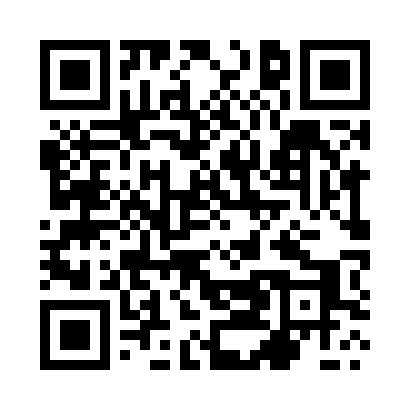 Prayer times for Jarzabkowice, PolandMon 1 Apr 2024 - Tue 30 Apr 2024High Latitude Method: Angle Based RulePrayer Calculation Method: Muslim World LeagueAsar Calculation Method: HanafiPrayer times provided by https://www.salahtimes.comDateDayFajrSunriseDhuhrAsrMaghribIsha1Mon4:276:2112:495:177:179:042Tue4:256:1912:495:187:199:063Wed4:226:1712:485:197:219:084Thu4:196:1512:485:207:229:105Fri4:176:1312:485:217:249:136Sat4:146:1012:475:227:259:157Sun4:116:0812:475:237:279:178Mon4:096:0612:475:247:289:199Tue4:066:0412:475:257:309:2110Wed4:036:0212:465:277:329:2311Thu4:006:0012:465:287:339:2512Fri3:585:5812:465:297:359:2713Sat3:555:5612:465:307:369:3014Sun3:525:5412:455:317:389:3215Mon3:495:5212:455:327:399:3416Tue3:465:5012:455:337:419:3617Wed3:435:4812:455:347:429:3918Thu3:415:4612:445:357:449:4119Fri3:385:4412:445:367:469:4320Sat3:355:4212:445:377:479:4621Sun3:325:4012:445:387:499:4822Mon3:295:3812:445:397:509:5123Tue3:265:3612:435:407:529:5324Wed3:235:3412:435:417:539:5625Thu3:205:3212:435:427:559:5826Fri3:175:3012:435:437:5610:0127Sat3:145:2812:435:447:5810:0328Sun3:115:2612:435:457:5910:0629Mon3:085:2512:425:468:0110:0830Tue3:055:2312:425:478:0310:11